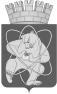 Городской округ«Закрытое административно – территориальное образование  Железногорск Красноярского края»АДМИНИСТРАЦИЯ ЗАТО г. ЖЕЛЕЗНОГОРСКПОСТАНОВЛЕНИЕ      22.05.2024                                                                                                                      	             № 831г. ЖелезногорскО предоставлении субсидии на иные цели МБУ ДО «Дворец творчества детей и молодежи»В соответствии с Федеральным законом от 06.10.2003 № 131-ФЗ «Об общих принципах организации местного самоуправления в Российской Федерации», постановлением Администрации ЗАТО г. Железногорск от 04.02.2021 № 259 «Об утверждении Порядка определения объема и условия предоставления муниципальным бюджетным и автономным образовательным учреждениям субсидий на иные цели из бюджета ЗАТО Железногорск», руководствуясь Уставом ЗАТО Железногорск, принимая во внимание письмо МКУ «Управление образования» от 14.05.2024                    № 01-45/1200,ПОСТАНОВЛЯЮ:1. Предоставить субсидию на создание условий для трудовой занятости несовершеннолетних граждан ЗАТО Железногорск, организации работы муниципальных трудовых отрядов и профориентации молодежи МБУ ДО «Дворец творчества детей и молодежи» в размере 515 651,44 (пятьсот пятнадцать тысяч шестьсот пятьдесят один рубль) 44 копейки.2. Отделу общественных связей Администрации ЗАТО г. Железногорск (И.С. Архипова) разместить настоящее постановление на официальном сайте Администрации ЗАТО г. Железногорск в информационно-телекоммуникационной сети «Интернет».3. Контроль над исполнением настоящего постановления возложить на исполняющего обязанности заместителя Главы ЗАТО г. Железногорск по социальным вопросам Ю.А. Грудинину.4. Настоящее постановление вступает в силу с момента его подписания.Исполняющий обязанностиГлавы ЗАТО г. Железногорск      			  	              Р.И. Вычужанин